      GMINA SKOŁYSZYN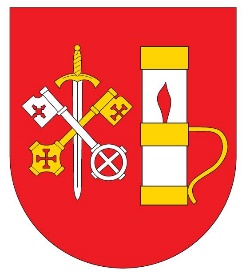           38-242 SKOŁYSZYN 12                 tel. 13 4491062, 13 4491063, 13 4491064,  fax. 13 4491735		Skołyszyn, dn. 21.01.2020 r.GPIR.271.2.3.2020ZAPYTANIE OFERTOWEGmina Skołyszyn zwraca się z zapytaniem ofertowym dotyczącym zadania pn.: ,,Opracowanie analiz ryzyka dla wszystkich ujęć wody pitnej zarządzanych przez GZGK w Skołyszynie zlokalizowanych na terenie gm. Skołyszyn niezbędnych do ustanowienia stref ochronnych dla każdego z tych ujęć wraz ze sporządzeniem wniosku do Wojewody Podkarpackiego ws. ustanowienia stref ochronnych obejmujących teren ochrony bezpośredniej i pośredniej”.Przedmiot zamówienia obejmuje:Opracowanie analizy ryzyka dla ujęcia wody zlokalizowanego na działce nr ewid. 1107/2 w Święcanach niezbędnej do ustanowienia strefy ochronnej oraz sporządzenie wniosku do Wojewody Podkarpackiego ws. ustanowienia strefy ochronnej obejmującej teren ochrony bezpośredniej i pośredniej.Opracowanie analizy ryzyka dla ujęcia wody zlokalizowanego na działce nr ewid. 697/3,669/9, 689/1, 26/6, 26/5, 28/7, 28/9, 29/3, 43/8 w Skołyszynie niezbędnej do ustanowienia strefy ochronnej oraz sporządzenie wniosku do Wojewody Podkarpackiego ws. ustanowienia strefy ochronnej obejmującej teren ochrony bezpośredniej i pośredniej.Opracowanie analizy ryzyka dla ujęcia wody zlokalizowanego Opracowanie analizy ryzyka dla ujęcia wody zlokalizowanego na działce nr ewid. 458/1, 430/1w Przysiekach niezbędnej do ustanowienia strefy ochronnej oraz sporządzenie wniosku do Wojewody Podkarpackiego ws. ustanowienia strefy ochronnej obejmującej teren ochrony bezpośredniej i pośredniej.Gmina Skołyszyn posiada na wszystkie ujęcia wody aktualne pozwolenia wodnoprawne oraz wszelką dokumentację techniczną i hydrogeologiczną dla każdej ze studni wchodzącej w skład ujęcia wody, którą udostępni Wykonawcy w ramach wykonywanego zadania.Przedmiot zamówienia należy opracować zgodnie z obowiązującymi  przepisami prawnymi dotyczącymi przedmiotu zamówienia, przepisami wykonawczymi oraz stosownymi wytycznymi i normami.Osoba do kontaktu w sprawie przedmiotu zamówienia:Pan  Krzysztof Kozioł – Kierownik GZGK w Skołyszynie tel: 602 599 106.Termin wykonania dokumentacji:Termin wykonania kompletnej dokumentacji wraz ze sporządzonym wnioskiem ws. ustanowienia strefy ochronnej obejmującej teren ochrony bezpośredniej i pośredniej dla ujęć wody: do 30.03.2020 r.Sposób złożenia i sporządzenia oferty:Ofertę należy złożyć w formie elektronicznej poprzez platformę zakupową Gminy Skołyszyn, do dnia: 29 stycznia 2020 r. do godziny 9:00. Należy wypełnić wszystkie pozycje oferty. Kryterium oceny ofert: cena 100%. Oferta spełniająca wymagania i zawierająca najniższą cenę zostanie wybrana do udzielenia zamówienia. Oprócz wypełnienia formularza na stronie platformy zakupowej Wykonawca jest zobowiązany dołączyć jako załącznik skan wypełnionego i podpisanego formularza ofertowego oraz projektu umowy, które są dostępne pod nw. adresem postępowania jako załączniki do zapytania ofertowego.Oferty składane w formie papierowej lub elektronicznej na adresy e-mail Zamawiającego nie będą brane pod uwagę. Adres platformy: https://platformazakupowa.pl/pn/ug_skolyszyn w zakładce POSTĘPOWANIA w części dotyczącej niniejszego postępowania.Zamawiający zaleca Wykonawcom dokonanie rejestracji na platformie zakupowej 
w zakładce „zostań wykonawcą”. Uprości to Wykonawcy składanie ofert oraz otrzymywanie na bieżąco informacji o statusie postępowania. Rejestracja jest całkowicie darmowa.Wykonawca posiadając konto na platformie zakupowej, gdzie sam fakt bycia zalogowanym użytkownikiem automatycznie potwierdza ofertę - jeżeli nie jest zalogowany zostanie poproszony o zalogowanie się do konta, które zostało przez Wykonawcę utworzone.W przypadku gdy Wykonawca nie posiada konta na platformie zakupowej, po wypełnieniu formularza składania oferty Wykonawca zostanie przekierowany do kroku drugiego, gdzie zostanie poproszony o podanie danych kontaktowych. Po wykonaniu tego procesu system generuje wiadomość na adres e-mail podany w formularzu, który zawiera link potwierdzający złożenie oferty - wystarczy raz kliknąć i oferta zostaje potwierdzona.Wybór najkorzystniejszej oferty:Zamawiający dokona wyboru najkorzystniejszej oferty z najniższą ceną.W postępowaniu ocena ofert dokonana będzie wyłącznie w oparciu o poprawnie złożone poprzez platformę zakupową oferty. Zastrzegamy, że postępowanie może zakończyć się brakiem wyboru oferty w przypadku gdy koszt wykonania zadania  podany przez Wykonawcę - przekracza możliwości finansowe Zamawiającego. W przypadku pytań: - merytorycznych, proszę o kontakt za pośrednictwem przycisku w prawym, dolnym rogu formularza "Wyślij wiadomość" lub pod nr tel. 13 4491734 od poniedziałku do piątku w godzinach: poniedziałek: 7:30 – 17:00, wtorek-czwartek: 7:30 – 15:30, piątek: 7:30 – 14:00;- związanych z obsługą platformy, proszę o kontakt z Centrum Wsparcia Klienta platformy zakupowej Open Nexus pod nr 22 101 02 02, czynnym od poniedziałku do piątku w godzinach 7:00 do 17:00.Niniejsze postępowanie nie jest prowadzone w oparciu o przepisy ustawy z dnia 29 stycznia 
2004 r. Prawo zamówień publicznych (Dz.U. z 2019 r., poz. 1843).Załączniki:Formularz ofertowy.Projekt umowy.       e-mail: gmina@skolyszyn.pl,  www.skolyszyn.pl, NIP 6851651203